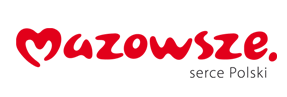 Załącznik nr 4WZÓR UMOWY Nr …………………..zawarta w dniu ........................ r. pomiędzy Gminą Przasnysz, ul. Św. Stanisława Kostki 5, 06-300 Przasnysz,  NIP 761-15-35-277, REGON 550667830reprezentowaną  przez Wójta Gminy Przasnysz Panią mgr inż. Grażynę Wróblewską,przy kontrasygnacie Skarbnika Gminy Przasnysz Pani mgr Danuty Osowskiejzwaną dalej „ZAMAWIAJĄCYM”a………………………………………………………………………………………………………………………………………………………………………………………………………………………...zwanym  dalej „WYKONAWCĄ” i  łącznie zwanymi „STRONAMI” została zawarta umowa następującej treściZleceniobiorcę wyłoniono w trybie art. 4 pkt. 8 ustawy z dnia 29 stycznia 2004 r. Prawo zamówień publicznych (t.j. Dz. U. z 2018 r., poz. 1986 ze zm.) - zapytanie ofertowe dotyczące zakupu i dostawy zestawów komputerowych, oprogramowania i zestawów słuchawkowych wraz z podłączeniem zestawów komputerowych  oraz zainstalowaniem oprogramowania do pracowni informatycznej  w ramach  projektu „MODERNIZACJA  ISTNIEJĄCEJ  PRACOWNI  INFORMATYCZNEJ  W  SZKOLE PODSTAWOWEJ  im. ŚW. STANISŁAWA KOSTKI W LESZNIE” realizowanego w ramach „Mazowieckiego Programu Dofinansowania Pracowni Informatycznych i Językowych”Umowa Nr 6/ES-KW/D-11/MPDP/2019  § 1.Przedmiotem umowy jest zakup i dostawa zestawów komputerowych, oprogramowania                    i zestawów słuchawkowych wraz z podłączeniem zestawów komputerowych  oraz zainstalowaniem oprogramowania do pracowni informatycznej  w ramach  projektu „MODERNIZACJA  ISTNIEJĄCEJ  PRACOWNI  INFORMATYCZNEJ  W  SZKOLE PODSTAWOWEJ  im. ŚW. STANISŁAWA KOSTKI  W  LESZNIE” dla Szkoły Podstawowej im. Św. Stanisława Kostki w Lesznie. Zakres przedmiotu zamówienia - załącznik Nr 1 do oferty, który stanowi integralną część niniejszej umowy.§ 2.Wydanie przedmiotu umowy określonego w załączniku nr 1 do oferty nastąpi w terminie    10 dni od dnia zawarcia umowy.Wykonawca zobowiązany jest do dostarczenia przedmiotu umowy w zapakowanych pakietach.Przedmiot umowy zostanie dostarczony do siedziby Szkoły zgodnie z informacją zawartą w zapytaniu ofertowym na koszt i ryzyko Wykonawcy.Odbiór przedmiotu umowy nastąpi w uzgodnionym  przez Zamawiającego                                   i Wykonawcę dniu roboczym tj. od poniedziałku do piątku w godz. 8.00-15.00.Odbioru przedmiotu umowy dokona Komisja, która zobowiązana jest sprawdzić dostarczone zamówienie dydaktyczne pod względem ilościowym i pokwitować ich odbiór według faktury i sporządzonego protokołu odbioru.Odbiór uważa się za dokonany, jeżeli protokół odbioru będzie podpisany przez strony bez uwag.Jeżeli w trakcie odbioru zastaną stwierdzone wady, usterki i braki dające się usunąć, Zamawiający może odmówić odbioru przedmiotu umowy w części dotkniętej tymi wadami, usterkami lub brakami, wyznaczając termin do ich usunięcia. W tym przypadku   w protokole odbioru zostaną wskazane nieodebrane elementy przedmiotu umowy                         ze wskazaniem terminu ich dostarczenia, nie dłuższego niż 7 dni.Po usunięciu przez Wykonawcę na własny koszt wad i / lub usterek, Wykonawca zgłosi Zamawiającemu fakt ich usunięcia a Zamawiający po stwierdzeniu prawidłowego wykonania dokona odbioru przedmiotu umowy. Do ponownego odbioru zastosowanie znajdują postanowienia ust.2-7.§ 3.Wartość zamówienia zgodnie z ofertą wynosi ……………………………zł  brutto,                  w tym podatek VAT ………………….................... zł    (słownie:  ......………………………………..........................................................................)Wykonawca wystawi fakturę zgodnie z pozycjami wymienionymi w formularzu cenowym dołączonym do oferty.§ 4.Zamawiający może odstąpić od umowy bez prawa Wykonawcy do odszkodowania, jeżeli Wykonawca nie dostarczy pomocy dydaktycznych w terminie określonym w § 2 ust.1.Oprócz przypadków określonych w Kodeksie cywilnym Zamawiający może odstąpić od umowy w razie wystąpienia istotnej zmiany okoliczności powodującej, że wykonanie umowy nie leży w interesie publicznym. W przypadku odstąpienia od umowy                          z powyższych powodów Wykonawca może żądać jedynie wynagrodzenia za część umowy wykonaną do dnia odstąpienia od umowy.§ 5.Zapłata przez Zamawiającego za przedmiot umowy nastąpi po należytym wykonaniu przedmiotu umowy w całości w terminie 14 dni od dnia otrzymania faktury, po wypełnieniu przez Wykonawcę wszystkich jego obowiązków względem Zamawiającego, wynikających z niniejszej umowy, po podpisaniu przez Zamawiającego protokołu odbioru bez uwag.Zapłata za wykonanie przedmiotu umowy nastąpi po otrzymaniu przez Zamawiającego prawidłowo wystawionej faktury, przelewem na rachunek bankowy nr ……………………………....................................................................................................Faktura za wykonaną usługę wystawiona będzie na:Nabywca:  Gmina Przasnysz, ul. Św. Stanisława Kostki 5,  06-300 Przasnysz                    NIP : 761-15-35-277§ 6.Wykonawca zapłaci Zamawiającemu kary umowne w razie niewykonania lub nienależytego wykonania umowy:w wysokości 10 % wartości zamówienia brutto za odstąpienie od umowy z przyczyn, za które odpowiedzialność ponosi Wykonawca,w wysokości 0,5 % wartości zamówienia brutto w przypadku niedostarczenia przedmiotu  zamówienia  w  terminie  za  każdy   rozpoczęty  dzień   zwłoki   w dostawie.Zamawiający może dochodzić odszkodowania uzupełniającego przewyższającego wysokość kar umownych .W przypadku odstąpienia od umowy Zamawiający zachowuje prawo do kar umownych                   i odszkodowania.Wykonawca wyraża zgodę na potrącenie kar umownych z wynagrodzenia.§ 7.Wszystkie spory, wynikłe z wykonywania niniejszej umowy, które nie będą mogły być rozstrzygnięte polubownie, będą rozstrzygane przez sąd właściwy dla siedziby Zamawiającego.§ 8.Wszelkie zmiany umowy wymagają formy pisemnej pod rygorem nieważności.W sprawach nieuregulowanych niniejszą umową mają zastosowanie przepisy Kodeksu cywilnego.§ 9.Umowę sporządzono w trzech jednobrzmiących egzemplarzach w tym dwa dla Zamawiającego i  jeden dla Wykonawcy.§ 10.Integralną częścią umowy są:zapytanie ofertowe z załącznikami – załącznik nr 1. oferta Wykonawcy – załącznik nr 2.ZAMAWIAJĄCY	WYKONAWCA..................................................	       ................................................